   OSNOVNA ŠKOLA VUGROVEC-KAŠINA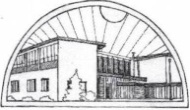 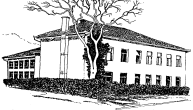 10362 KAŠINA, Ivana Mažuranića 43, p.p.1,  01/2055-035,  01/2056-837, MB: 3324281,                                      E-mail:  ured@os-vugrovec-kasiina.skole.hrKašina, siječanj 2016.POZIV ZA SUDJELOVANJE O SAVJETOVANJUO NACRTU PRIJEDLOGAETIČKOG KODEKSA NOSITELJA ODGOJNO-OBRAZOVNE DJELATNOSTIKUĆNOG REDA ŠKOLEI.Etički kodeks nositelja odgojno-obrazovne djelantosti sadrži pravila uljudnog ponašanja nositelja odgojno-obrazovne djelatnosti (učitelja, stručnih suradnika i ostalih radinka) prema učenicima, roditeljima ili skrbnicima učenika, drugih građanima i u međusobnim odnosima, te posljedice kršenja Etičkog kodeksa.Svrha savjetovanja je dobiti povratnu informaciju o predloženom Nacrtu Etičkog kodeksa nositelja odgojno-obrazovne djelatnosti, te nakon provedenog postupa savjetovanja donijeti konačnu odluku o njegovom donošenju.Zainteresirana javnost svoje primjedbe i prijedloga na predloženi Nacrt prijedloga Etičkog kodeksa može uputiti na e-mail škole: ured@os-vugrovec-kasina.skole.hr pod naslovom prijedlog Nacrta Etičkog kodeksa.Savjetovanje je otvoreno od 1. veljače 2016. do zaključno 1. ožujka 2016.II.Kućni red škole uređuje prava i obveza ponašanju u školi, unutarnjem i vanjskom prostoru škole (školskom dvorištu i školskom izgralištu), pri izvođenju izvanuičoničke nastave izvan škole (posjeti, izletik ekskurzije), način postupanja prema imovini, radon vrijeme škole, pravila međusobnih odnosa učenika, te međusobnih osnosa učenika i radnika, pravila sigurnosti i zaštite socijalno neprihvatljivih oblika ponašanja, diskriminacije, neprijateljstva i nasilja, pravi i dužnosti roditelja/skrbnik učenika škole, kršenje kućnog reda.. Kućni red primjenjuje se na radike škole, bez obzira jesu li radni odnos zasnovali na određeno ili neodređeno, puno ili nepuno radon vrijeme, učenike škole i njihove roditelje/skrbnike I druge stranke za vrijeme njihovog boravka u školi. 	Svrha savjetovanja je dobiti povratnu informaciju o predloženom Nacrtu Kućnog reda škole te nakon provedenog postupa savjetovanja donijeti konačnu odluku o njegovom donošenju.Zainteresirana javnost svoje primjedbe i prijedloge na predloženi Nacrt prijedloga Kućnog reda škole može uputiti na e-mail škole: ured@os-vugrovec-kasina.skole.hr pod naslovom prijedlog Nacrta Kućnog reda škole.Savjetovanje je otvoreno od 1. veljače 2016. do zaključno 1. ožujka 2016.RavnateljVladimir Vuger, prof.